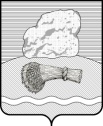 РОССИЙСКАЯ ФЕДЕРАЦИЯКалужская областьДуминичский районСельская Дума сельского поселения«ДЕРЕВНЯ МАСЛОВО» РЕШЕНИЕ«25»  апреля  2017г                                                                                                   № 6О внесении изменений в Положение о бюджетном процессев сельском поселении «Деревня Маслово», утвержденное решением сельской Думы  сельского поселения «Деревня Маслово» от 14.11.2007г №32.       В целях приведения принятых нормативно-правовых актов в соответствие с положениями действующего законодательства, в соответствии с ч.4 ст.152, ч.2 ст.172 Бюджетного кодекса РФ, руководствуясь Уставом сельского поселения «Деревня Маслово», сельская Дума РЕШИЛА:Внести в Положение о бюджетном процессе в администрации сельского поселения «Деревня  Маслово», утвержденное решением сельской Думы сельского поселения «Деревня Маслово» от 14.11.2007 года №32 (редакция от 08.04.2014г №10, от 18.04.2016г №8), (далее – Положение), следующие изменения:Пункт 3.3. части 3 Положения изложить в новой редакции:«3.3. Администрацией сельского поселения «Деревня Маслово» одновременно с проектом решения о местном бюджете на очередной финансовый год и плановый период в сельскую Думу представляются следующие документы и материалы:Разработанные и утвержденные администрацией сельского поселения:а) прогноз социально-экономического развития сельского  поселения на очередной финансовый год и плановый период;б)  основные направления бюджетной и налоговой политики сельского поселения на очередной финансовый год и плановый период;в) паспорта муниципальных программ;г) иные материалы и документы. Разработанные администрацией сельского поселения для утверждения сельской Думой:а) предварительные итоги социально-экономического развития поселения за истекший период текущего финансового года и ожидаемые итоги социально-экономического развития сельского поселения за текущий финансовый год;б) пояснительная записка к проекту местного бюджета;в) прогноз основных характеристик (общий объем доходов, общий объем расходов, дефицита (профицита) местного бюджета) консолидированного бюджета сельского поселения на очередной финансовый год и плановый период;г) методики (проекты методики) и расчеты распределения межбюджетных трансфертов;д) оценка ожидаемого исполнения местного бюджета на текущий финансовый год;е) верхний предел муниципального внутреннего долга на 1 января года, следующего за очередным финансовым годом и каждым годом планового периода;ж) предложенные законодательными (представительными) органами, органами судебной системы, органами внешнего государственного (муниципального) финансового контроля проекты бюджетных смет указанных органов, представляемые в случае возникновения разногласий с финансовым органом в отношении указанных бюджетных смет;з) реестр источников доходов бюджета сельского поселения «Деревня Маслово»;и) иные материалы и документы.Распределение бюджетных ассигнований по разделам и подразделам классификации расходов бюджетов включается в состав приложений к пояснительной записке к проекту решения о бюджете».Настоящее решение вступает в силу с даты его официального обнародования.     Глава сельского поселения                                                                   Е.И. Фролова